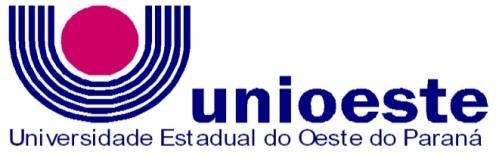 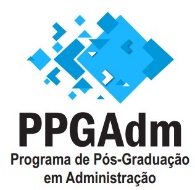 ESTÁGIO DOCÊNCIARequerimento e plano de trabalho  Para as Coordenações:do Mestrado em Administração – PPGAdm e Curso de Graduação citado no quadro.Vimos, por meio desse, requerer autorização para realização de Estágio Docência, conforme dados abaixo:Cascavel, 	/ 	/ 	Discente/Estagiário DocenteDisciplina de graduação:	Série/Ano:Curso de:Docente Responsável:Disciplina de graduação:	Série/Ano:Curso de:Docente Responsável:Nome do(a) Estagiário(a): Nome do(a) Orientador(a):Período:  Início: 	/ 	/ 	Final: 	/ 	/ 	Nome do(a) Estagiário(a): Nome do(a) Orientador(a):Período:  Início: 	/ 	/ 	Final: 	/ 	/ 	Distribuição da carga horária:horasObservação/Participação em aulas do Docente Responsável:Preparação de aulas/atividades:Regência de classe:Máximo de 30 horas. Total de horas do plano de trabalho:Professor da disciplina da graduaçãoOrientador(a)